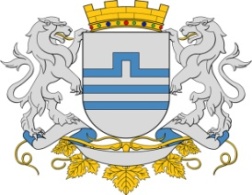 Glavni grad PodgoricaOpština u okviru Glavnog grada GolubovciBroj D 33-609/21-560Anovi, 15.09.2021.Na osnovu člana 8 Odluke o uslovima, načinu i postupku za dodjelu stipendija i nagrada za učenike i studente („Sl.list Crne Gore-opštinski propisi“ br.43/19, 027/20) i Odluke  o broju stipendija za studijsku, odnosno školsku 2021/2022.godinu, br. D 22-609/21-550 od 09.09.2021. godine, Sekretarijat za lokalnu upravu Opštine u okviru Glavnog grada-Golubovci  raspisujeK O N K U R SZA DODJELU  STIPENDIJA STUDENTIMA I TALENTOVANIM UČENICIMA ZA STUDIJSKU/ŠKOLSKU 2021/2022.GODINUOpština u okviru Glavnog grada-Golubovci će, u skladu sa ovim konkursom, dodijeliti:  2 stipendije studentima prve godine osnovnih akademskih i primijenjenih                         studija, za studije u zemlji i inostranstvu,5 stipendija studentima osnovnih (II, III, IV i V godine)  i specijalističkih, akademskih i primjenjenih studija, za studije u zemlji i inostranstvu,3 stipendije talentovanim učenicima drugog, trećeg i četvrtog razreda srednjih škola.Pravo na stipendiju imaju studenti osnovnih i specijalističkih, akademskih i primjenjenih studija, koji su crnogorski državljani, imaju prebivalište na teritoriji Opštine u okviru Glavnog grada-Golubovci, i to :studenti prve godine osnovnih studija koji su prvi put upisali semestar tekuće studijske godine, postigli najmanje odličan uspjeh tokom srednjeg obrazovanja, položili sve ispite na eksternom maturskom/stručnom ispitu najmanje sa ocjenom 4 i nosioci su diplome „Luča“,   studenti druge i narednih godina studija koji su prvi put upisali semestar tekuće studijske godine, nisu gubili ni jednu godinu tokom studija i prema nastavnom planu ustanove na kojoj studiraju, položili sve ispite iz prethodne godine studija i postigli indeks uspjeha najmanje 9.Kriterijumi za dodjelu stipendija za studente su:postignuta prosječna ocjena tokom prethodnog školovanja,postignut uspjeh na eksternom maturskom/stručnom ispitu (za studente I godine),godina studija (za studente druge i narednih godina studija),osvojene nagrade na zvaničnim državnim i međunarodnim takmičenjima.Pravo na stipendiju imaju učenici druge i narednih godina srednjih škola, koji su crnogorski državljani, imaju prebivalište na teritoriji Opštine u okviru Glavnog grada-Golubovci, i to :talentovani učenici druge i narednih godina srednjih škola koji blagovremeno i uspješno ispunjavaju obaveze propisane statutom škole i koji su ostvarili prosječnu ocjenu najmanje 4,50 u prethodnom školovanju.Kriterijumi za dodjelu stipendija talentovanim učenicima su:postignuta prosječna ocjena tokom prethodnog školovanja iosvojene nagrade na zvaničnim državnim i međunarodnim takmičenjima.Prijedlog liste kandidata koji su ostvarili pravo na stipendiju objavljuje se na oglasnoj tabli i web stranici Opštine.Kandidati imaju pravo prigovora Komisiji u roku od 8 dana od dana objavljivanja liste.Stipendija se odobrava za studijsku/ školsku 2021/2022 godinu i isplaćuje u 10 mjesečnih rata, u iznosu od 100€ za studente i 9 mjesečnih rata, u iznosu od 50€ za učenike.POTREBNA DOKUMENTACIJAStudenti prve godine osnovnih studija :Prijava (obrazac se može preuzeti u arhivi Opštine u okviru Glavnog grada  Golubovci ili na sajtu https://golubovci.me/oglasi Potvrda o studiranju;Diploma o položenom maturskom/stručnom ispitu najmanje sa ocjenom 4 i svjedočanstva o uspjehu iz četiri razreda srednje škole;Uvjerenje o državljanstvu ili  fotokopija biometrijske lične karte;  Potvrda o prebivalištu;Diploma »Luča«;Dokazi o osvojenim nagradama na zvaničnim državnim i međunarodnim takmičenjima (ukoliko ih kandidat posjeduje). Studenti druge i narednih godina studija :Prijava (formular za prijavljivanje se može preuzeti u arhivi Opštine u okviru Glavnog grada Golubovci ili na sajtu https://golubovci.me/oglasi Potvrda o studiranju;Uvjerenje o položenim ispitima u prethodnim godinama studija, sa ostvarenom prosječnom ocjenom  minimum 9;Uvjerenje o državljanstvu ili  fotokopija biometrijske lične karte;Potvrda o prebivalištu;Dokazi o osvojenim nagradama na zvaničnim državnim i međunarodnim takmičenjima (ukoliko ih kandidat posjeduje). Talentovani učenici II, III i IV razreda srednjih škola :Prijava (formular za prijavljivanje se može preuzeti u arhivi Opštine u okviru Glavnog grada Golubovci ili na sajtu https://golubovci.me/oglasi Potvrda da je redovan učenik/učenica (izdaje škola);Svjedočanstva prethodno završenih razreda, sa ostvarenom prosječnom ocjenom  minimum 4,50;Uvjerenje o državljanstvu;Potvrda o prebivalištu;Dokazi o osvojenim nagradama na zvaničnim državnim i međunarodnim takmičenjima (ukoliko ih kandidat posjeduje). NAPOMENA: Sva dokumenta predaju se u originalu ili ovjerenoj fotokopiji.Kontakt osoba : Ivana Peličić, tel:020/873-294, mail : ivana.pelicic@podgorica.me;  go.golubovci@podgorica.meRok za podnošenje dokumenata je od 16. septembra do 15. oktobra 2021. godine.Prijave na Konkurs dostavljaju se na adresu :OPŠTINA  U OKVIRU GLAVNOG GRADA-GOLUBOVCIGlavna gradska ulica Anovi 8981304 Golubovci